Kepada Yth.Pimpinan Sekolah Ilmu dan Teknologi HayatiInstitut Teknologi BandungBersama ini kami beritahukan bahwa :Nama 	: ....................................................................NIM	: ....................................................................telah memenuhi syarat untuk dapat mengambil Mata Kuliah Kerja Praktek. Untuk itu mohon hal ini dapat diproses lebih lanjut.Bandung, .....................................Dosen Wali,..........................................................NIP. ..................................................Setalah memperhatikan keterangan dosen wali mahasiswa tentang pelaksanaan Mata Kuliah Kerja Praktek, serta mempertimbangkan usulan mahasiswa, dengan ini kami menyetujui/tidak menyetujui, mahasiswa tersebut di atas untuk melakukan Kerja Praktek :di Instansi / Lembaga 		: .............................................................................................................Alamat 				: .............................................................................................................				  .............................................................................................................Surat ditujukan Kepada  	: .............................................................................................................				  .............................................................................................................Waktu Kerja Praktek 		: .............................................................................................................Mohon kiranya dapat dibuatkan surat pengantar dari Sekolah Ilmu Teknologi Hayati ITB untuk Instansi/Lembaga tempat kerja praktek akan dilaksanakan.Atas perhatiannya, diucapkan terima kasih.Dibuat rangkap 3:TU SITH ITBWali Mahasiswa Ybs.Koordinator Kerja Praktek.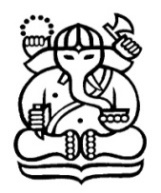 Form Pengajuan Kerja PraktekProgram Sarjana Rekayasa PertanianSekolah Ilmu dan Teknologi HayatiInstitut Teknologi BandungKP-1